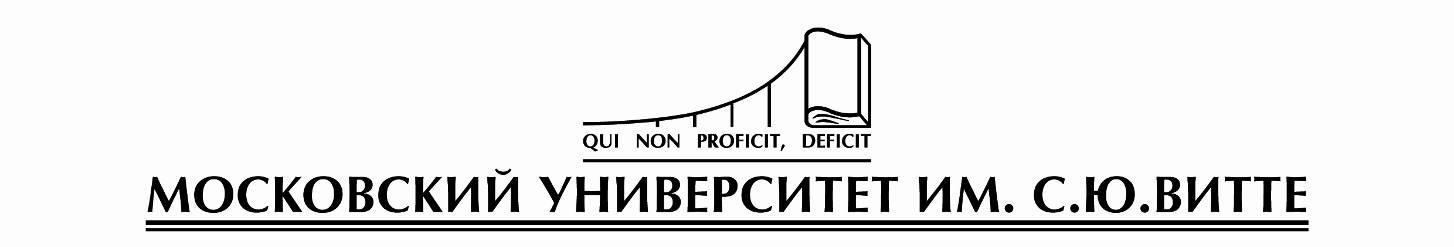 Кафедра «Гражданского права и процесса»МЕТОДИЧЕСКИЕ УКАЗАНИЯ по выполнению рейтинговой работы по дисциплине «Договорное право»Направление подготовки: 40.03.01 «Юриспруденция»Направленность (профиль) программы: Гражданско-правовойУровень высшего образования:БакалавриатМосква 2019СОДЕРЖАНИЕ1. ОБЩИЕ ПОЛОЖЕНИЯ	                                                                                 32. ЗАДАНИЯ ДЛЯ ВЫПОЛНЕНИЯ РЕЙТИНГОВОЙ РАБОТЫ	                33. РЕКОМЕНДАЦИИ ПО ВЫПОЛНЕНИЮ РЕЙТИНГОВОЙ РАБОТЫ    74. ТРЕБОВАНИЯ К ОФОРМЛЕНИЮ РЕЙТИНГОВОЙ РАБОТЫ	     75. КРИТЕРИИ ОЦЕНКИ РЕЙТИНГОВОЙ РАБОТЫ	                                      96. ПРИЛОЖЕНИЯ…………………………………………………………………..10ОБЩИЕ ПОЛОЖЕНИЯРейтинговая работа в виде контрольной работы состоит из двух практических задач (казусов). Решение задач контрольной работы рассчитано на обретение навыков правильного применения полученных теоретических знаний в конкретных условиях. Задание для контрольной работы разработано в четырёх вариантах. Выполняется вариант работы, соответствующей букве фамилии.  Важно: работы, выполненные не по своему варианту, не зачитываются! Подготовка контрольной работы является составной частью учебного процесса, одной из основных форм самостоятельной работы обучающегося. Она помогает обучающимся в приобретении навыков работы над первоисточниками, нормативными документами, овладении приёмами изучения научной литературы, умении выделять в них главное, анализировать, обобщать собранный материал, логически и литературно грамотно его излагать.ЗАДАНИЯ ДЛЯ ВЫПОЛНЕНИЯ РЕЙТИНГОВОЙ РАБОТЫ Выбор варианта контрольной работы по начальной букве фамилииВариант 1 – «А» - «Ж»Вариант 2 – «З» - «О»Вариант 3 – «П» - «Х»Вариант 4 – «Ц» - «Я»Вариант 1. «А» - «Ж»Задание № 1. 	Каким будет являться договор, в котором стороны установили, что должник обязан произвести исполнение не кредитору, а указанному или не указанному в договоре третьему лицу, имеющему право требовать от должника исполнения обязательства в свою пользу? Задание № 2.Решите задачу:	Суд удовлетворил исковые требования Соколовой к банку «Глория-банк» об исполнении обязательств по договору банковского вклада. Суд установил, что истица в соответствии с соглашением об уступке требования, заключенного между ней и гр. Седовой, приобрела право требования исполнения обязательств в свою пользу по договору банковского вклада. Истица обратилась к банку с просьбой произвести ей выплату по договору до истечения срока его действия на основании п. 2 договора, который предусматривает право вкладчика досрочно востребовать переданные банку денежные средства до истечения срока действия договора. Каким образом должны исполняться обязательства по договору?  Правомерно ли решение суда?Вариант 2. «З» - «О»Задание № 1.Решите задачу:Волкова А. обратилась в суд с иском о признании договора и передаче в собственность жилой площади недействительным, указав в исковом заявлении, что ответчица Волкова В. подделала её подпись в договоре на приватизацию, а она, Волкова А., согласия на приватизацию не давала, а сейчас не может разменять квартиру. Тот факт, что Волкова А. договор не подписывала, подтвержден свидетельскими показаниями и не оспаривался ответчицей.  Вопрос к задаче: Каково будет решение суда? Задание № 2.Дайте понятие консенсуального и реального договора. Проиллюстрируйте примерами. Вариант 3. «П» - «Х»Задание № 1.Решите задачу: Андриянов А. проживал в трехкомнатной квартире совместно с сыном - Андрияновым Е. Квартира была приватизирована Андрияновым Е, так как Андриянов А. от своей доли в приватизированной квартире отказался в пользу Андриянова Е. После оформления договора передачи Андриянов Е. заключил договор купли-продажи данной квартиры, который был зарегистрирован в Московской государственной нотариальной конторе. Однако Андриянов Е. длительное время состоит на учете в психоневрологическом диспансере по поводу хронического психического заболевания. Решением межмуниципального суда он признан недееспособным.Кем может в интересах Андриянова Е. быть подан иск в суд?  Каковы последствия признания недействительным договора, заключенного гражданином, признанным недееспособным? Обязана ли дееспособная сторона возместить другой стороне понесенный ею реальный ущерб, если дееспособная сторона знала или должна была знать о недееспособности другой стороны? Может ли в интересах гражданина, признанного недееспособным вследствие психического расстройства, совершенная им сделка быть признана судом действительной? Задание №2. Дайте понятие договора, заключенного в пользу его сторон и договора, заключенного в пользу третьих лиц. Проиллюстрируйте примерами. Вариант 4. «Ц» - «Я»Задание № 1.Решите задачу:Магазин «Детский мир» заключил с обувной фабрикой «Рекорд» договор о пошивке для него 20 тыс. пар детских сандалий к 25 апреля 2016 г. Однако 20 марта на фабрике произошел пожар, в результате которого был уничтожен пошивочный цех и склад готовой обуви. В результате непоступления в нужное время товара в необходимом для летнего сезона ассортименте, магазин потерпел убытки.  Отвечает ли фабрика перед магазином за неисполнение своего обязательства? Изменится ли решение этой задачи, если причиной непоступления в магазин товара было бы неполучение своевременно от поставщика сырья (кожи, ткани, ниток) и фурнитуры, необходимых для изготовления сандалий? Освободит ли фабрику от поставки магазину сандалий в последующее время уплата убытков за неисполнение договора? Задание № 2. Что такое возмездный и безвозмездный договоры? Приведите примеры договоров, которые, согласно Гражданскому кодексу РФ, могут быть: а) только возмездными; б) как возмездными, так и безвозмездными; в) только безвозмездными.3.   РЕКОМЕНДАЦИИ ПО ВЫПОЛНЕНИЮ РЕЙТИНГОВОЙ РАБОТЫПриступая к выполнению контрольной работы, необходимо усвоить нормативный материал, а также соответствующие главы учебника, учебного пособия или иного источника. Надо ознакомиться также с опубликованными материалами юридической или судебной практики. Все задачи решаются только на основании тех условий, которые прямо в них сформулированы. Важнейшим этапом решения является поиск правовых норм, в соответствии с которыми оно принимается, их анализ и сопоставление. Необходимо ознакомиться с материалами, относящимися к теме. Решение многих задач требует знания решений высших судебных органов, как общего порядка, так и по конкретным делам, иных подзаконных актов. Решение каждой задачи должно быть мотивированным, то есть содержать обоснование, аргументы, суждения, из которых оно следует. Если имеющихся источников (нормативных и литературных) недостаточно для уверенного решения, необходимо ознакомиться с дополнительной литературой и обратиться за консультацией к преподавателю. Решение задачи с краткими ссылками на соответствующие правовые нормы и теоретические работы следует лаконично записывать. Если в задаче несколько вопросов, то на каждый вопрос надо давать отдельный конкретный ответ.4.  ТРЕБОВАНИЯ К ОФОРМЛЕНИЮ РЕЙТИНГОВОЙ РАБОТЫКонтрольная  работа выполняется в электронной форме и размещается обучающимся в личном кабинете.Контрольная работа должна быть аккуратно оформлена. В начале каждого задания должно быть записано его условие, а в конце дан список используемой литературы и источников. Общий объем работы не должен превышать не более 10-12 страниц набранного на компьютере текста. Текст на листе должен иметь книжную ориентацию, альбомная ориентация допускается только для таблиц и схем приложений. Поля страницы должны иметь следующие размеры: левое – 3 см, правое  1,5 см, верхнее – 2 см, нижнее – 2 см. Текст печатается через полтора интервала шрифтом Times New Roman, 14 кегль (для сносок 12 кегль), допускаются переносы в словах. Абзац – 1,25 см. Номера страниц размещаются в нижнем правом углу. Применяется сквозная нумерация листов, начиная с титульного листа и включая приложения (если есть). Номер листа на титульном листе не проставляют. Второй лист контрольной работы – содержание. Решение задач рейтинговой (контрольной) работы рассчитано на обретение навыков правильного применения полученных теоретических знаний в конкретных условиях.5.  КРИТЕРИИ ОЦЕНКИ РЕЙТИНГОВОЙ РАБОТЫ     Для оценки рейтинговой работы – контрольной работы критерии следующие:От 85 до 100 баллов ставится, если соблюдены все требования к выполнению контрольной работы, выводы обоснованы, соблюдены требования к внешнему оформлению контрольной работы.От 66 до 84 баллов – основные требования к выполнению контрольной работы соблюдены, но при этом допущены недочёты. В частности, имеются неточности в изложении материала; имеются упущения в оформлении.От 50 до 65 баллов – имеются существенные отступления от требований к содержанию контрольной работы. В частности: допущены ошибки в изложении материала, имеются ссылки на законодательство, утратившее силу49 баллов и менее – обнаруживаются существенные ошибки в изложении материала, имеются ссылки на законодательство, утратившее силу, есть невыполненные задания.6. ПРИЛОЖЕНИЕТитульный лист рейтинговой работыКафедра   ___Гражданского права и процесса_________________________Рейтинговая работа _______________________________________________                                         (домашняя творческая работа, расчетно-аналитическое задание, реферат, контрольная работа)по дисциплине     _________________________________________________Задание/вариант №  ____________Тема*  ______________________________________________________________Выполнена обучающимся группы ____________________________________________________________________________(фамилия, имя, отчество)Преподаватель  ____________________________________________________                                               (фамилия, имя, отчество)Москва – 201__ г.* при наличии